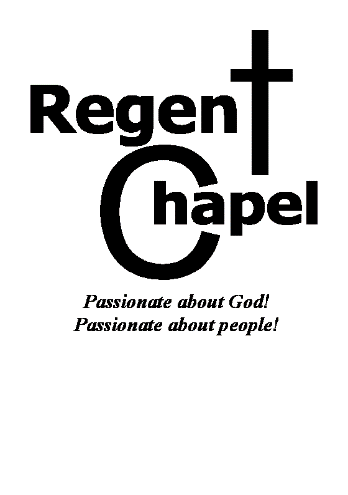 The Ten Commandments7. ‘You Shall Not Commit Adultery.’Why is sex such a big deal?2 Let him kiss me with the kisses of his mouth – for your love is more delightful than wine….4 Take me away with you – let us hurry! Let the king bring me into his chambers.						Song of Songs 1:2&4 NIV3 But among you there must not be even a hint of sexual immorality…….. 4 Nor should there be obscenity, foolish talk or coarse joking, which are out of place, but rather thanksgiving. 						Ephesians 5:3-4 NIV	Sexual sin = any sexual activity outside the marriage of a man and a woman. (“sexual immorality”)Flee from sexual immorality. All other sins a man commits are outside his body, but he who sins sexually sins against his own body. 19Do you not know that your body is a temple of the Holy Spirit, who is in you, whom you received from God? You are not your own; you were bought at a price. Therefore honour God with your body.1 Corinthians 6:18-20 NIVFor this reason a man will leave his father and mother and be united to his wife, and they will become one flesh. 				Genesis 2:24 NIVHusbands, love your wives, just as Christ loved the church and gave himself up for her…Ephesians 5:25 NIVJesus is the ‘			     ’ and the church is the ‘		     .’Let us rejoice and be glad and give him glory! For the wedding of the Lamb (Jesus) has come and his bride (the Church) has made herself ready.  Revelation 19:7 NIVMarriage and sex are a picture of 										. “You shall not commit adultery.”			Exodus 20:14 NIVAdultery is when someone who is married has sex with someone that isn’t their husband or wife, or when someone has sex with someone else’s husband or wife.27 “You have heard that it was said, ‘Do not commit adultery.’” 28 “But I tell you that anyone who looks at a woman lustfully has already committed adultery with her in his heart.” 							Matthew 5:27-28 NIVI need to be 					, not just outwardly. 29 “If your right eye causes you to sin, gouge it out and throw it away. It is better for you to lose one part of your body than for your whole body to be thrown into hell.” 30 And if your right hand causes you to sin, cut it off and throw it away. It is better for you to lose one part of your body than for your whole body to go into hell.Matthew 5:29-30 NIVI need to do 					  to stay 		  .…we take captive every thought to make it obedient to Christ.2 Corinthians 10:5 NIVwww.accountable2you.com 	www.covenanteyes.comFinally, brothers and sisters, whatever is true, whatever is noble, whatever is right, whatever is pure, whatever is lovely, whatever is admirable – if anything is excellent or praiseworthy – think about such things.			Philippians 4:8 NIV 